KARABÜK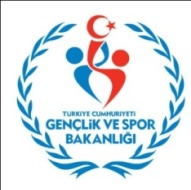 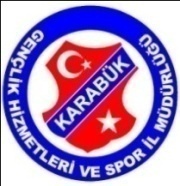 GENÇLİK VE SPOR İL MÜDÜRLÜĞÜHAFTALIK SPOR FAALİYET PROGRAMIAÇIKLAMA :203, 204, 205, 206, 210, 211, 212, 213, 214, 224, 225, 226, 238, 239 VE 240 NOLU MÜSABAKALARDA SAĞLIK MEMURU GÖREVLENDİRİLMESİ GEREKMEKTEDİR.1161-1152 NO’LU MÜSABAKALARDA AMBULANS GÖREVLENDİRİLMESİ GEREKMEKTEDİR.  201 VE 202 NOLU MÜSABAKALARDA AMBULANS GÖREVLENDİRİLMESİ GEREKMEKTEDİR. MÜSABAKALARIN AMBULANS GÖREVLENDİRMELERİ KARDEMİR KARABÜKSPOR’A FATURA EDİLECEKTİR.BULANS GÖREVLENDİRMELERİ KARDEMİR KARABÜKSPOR’A FATURA EDİLECEKTİR.SAĞLIK VE EMNİYET GÖREVLİLERİNİN MÜSABAKA SAATİNDEN EN AZ YARIM SAAT ÖNCE  MÜSABAKA MAHALLİNDE HAZIR BULUNMALARI GEREKMEKTEDİR.NOT:2500 KİŞİLK YENİ SPOR SALONU:YENİMAHALLE/KARABÜKMERKEZ SPOR SALONU:YENİŞEHİR/KARABÜKM.NoSAATSAATYERMÜSABAKANIN TÜRÜMÜSABAKANIN TÜRÜTAKIMLARTAKIMLAR23 KASIM 2018  CUMA23 KASIM 2018  CUMA23 KASIM 2018  CUMA23 KASIM 2018  CUMA23 KASIM 2018  CUMA23 KASIM 2018  CUMA23 KASIM 2018  CUMA23 KASIM 2018  CUMA14.3014.30ÇAMLIK FUTBOL SAHASIU 21 FUTBOL LİGİKARABÜKSPORKARABÜKSPORBALIKESİR BALTOK19.0019.00DR.NECMETTİN ŞEYOĞLU STADYUMUTFF 1.LİGKARABÜKSPORKARABÜKSPORBALIKESİR BALTOK24 KASIM 2018  CUMARTESİ24 KASIM 2018  CUMARTESİ24 KASIM 2018  CUMARTESİ24 KASIM 2018  CUMARTESİ24 KASIM 2018  CUMARTESİ24 KASIM 2018  CUMARTESİ24 KASIM 2018  CUMARTESİ24 KASIM 2018  CUMARTESİ13.0013.00SAFRANBOLU İLÇE STADYUMUTFF KADINLAR 3.LİGİKARABÜK GENÇLİKSPORKARABÜK GENÇLİKSPORKARADENİZ EREĞLİ GENÇ YILDIZ SPOR13.3013.30SOĞUKSU FUTBOL SAHASIU-15 FUTBOL YEREL LİGKARABÜK GENÇLİKSPORKARABÜK GENÇLİKSPOR100.YIL SOĞUKSUSPOR 13.3013.305000EVLER FUTBOL SAHASIU-15 FUTBOL YEREL LİG5000 EVLERSPOR5000 EVLERSPORSAFRANBOLU BELEDİYESPOR 25 KASIM 2018 PAZAR25 KASIM 2018 PAZAR25 KASIM 2018 PAZAR25 KASIM 2018 PAZAR25 KASIM 2018 PAZAR25 KASIM 2018 PAZAR25 KASIM 2018 PAZAR25 KASIM 2018 PAZAR12.305000EVLER FUTBOL SAHASI1.AMATÖR KÜME5000 EVLERSPOR 5000 EVLERSPOR AYDINLIKEVLER GENÇLİKSPOR KULÜBÜ12.30SOĞUKSU FUTBOL SAHASI1.AMATÖR KÜMEKARABÜK 3 NİSANSPORKARABÜK 3 NİSANSPORSAFRANBOLU ESNAFSPOR13.30YENİCE FUTBOL SAHASI1.AMATÖR KÜMEYENİCE CEBECİSPORYENİCE CEBECİSPORADATEPE DÖKECEKSPOR13.30SAFRANBOLU SENTETİK FUTBOL SAHASI1.AMATÖR KÜMESAFRANBOLUSPORSAFRANBOLUSPORKARABÜK DEMİR ÇELİKSPOR15.00SOĞUKSU SENTETİK FUTBOL SAHASI1.AMATÖR KÜMEKAYADİBİSPORKAYADİBİSPORKARABÜK DEMİRSPOR 15.005000EVLER FUTBOL SAHASI1.AMATÖR KÜMEYAYLACIK GENÇLİKSPORYAYLACIK GENÇLİKSPOROVACIK GENÇLİKSPOR26 KASIM 2018 PAZARTESİ26 KASIM 2018 PAZARTESİ26 KASIM 2018 PAZARTESİ26 KASIM 2018 PAZARTESİ26 KASIM 2018 PAZARTESİ26 KASIM 2018 PAZARTESİ26 KASIM 2018 PAZARTESİ26 KASIM 2018 PAZARTESİ10.002500 KİŞİLİK YENİ SPOR SALONUOKULSPORLARI GENÇ ERKEKLER BASKETBOL15 TEMMUZ ŞEHİTLERİ ANADOLU LİSESİ15 TEMMUZ ŞEHİTLERİ ANADOLU LİSESİÖZEL KARABÜK FİNAL TEMEL LİSESİ12.002500 KİŞİLİK YENİ SPOR SALONUOKULSPORLARI GENÇ ERKEKLER BASKETBOLVAKIFBANK ZÜBEYDE HANIM ANADOLU LİSESİVAKIFBANK ZÜBEYDE HANIM ANADOLU LİSESİSAFRANBOLU FATİH SULTAN MEHMET ANADOLU LİSESİ14.002500 KİŞİLİK YENİ SPOR SALONUOKULSPORLARI GENÇ ERKEKLER BASKETBOLTED KARABÜK KOLEJİTED KARABÜK KOLEJİMEHMET VERGİLİ FEN  LİSESİ27 KASIM 2018 SALI27 KASIM 2018 SALI27 KASIM 2018 SALI27 KASIM 2018 SALI27 KASIM 2018 SALI27 KASIM 2018 SALI27 KASIM 2018 SALI27 KASIM 2018 SALI10.00MERKEZ SPOR SALONUOKULSPORLARI GENÇ ERKEKLER MASA TENİSİA GRUBU BİRİNCİSİA GRUBU BİRİNCİSİD GRUBU BİRİNCİSİ10.00MERKEZ SPOR SALONUOKULSPORLARI GENÇ ERKEKLER MASA TENİSİB GRUBU BİRİNCİSİB GRUBU BİRİNCİSİC GRUBU BİRİNCİSİ10.00MERKEZ SPOR SALONUOKULSPORLARI GENÇ ERKEKLER MASA TENİSİC GRUBU BİRİNCİSİC GRUBU BİRİNCİSİA GRUBU BİRİNCİSİ10.00MERKEZ SPOR SALONUOKULSPORLARI GENÇ ERKEKLER MASA TENİSİD GRUBU BİRİNCİSİD GRUBU BİRİNCİSİE GRUBU BİRİNCİSİ10.00MERKEZ SPOR SALONUOKULSPORLARI GENÇ ERKEKLER MASA TENİSİ E GRUBU BİRİNCİSİ E GRUBU BİRİNCİSİC GRUBU BİRİNCİSİ .13.00MERKEZ SPOR SALONUOKULSPORLARI GENÇ KIZLAR MASA TENİSİSAFRANBOLU FATİH SULTAN MEHMET AND. LSAFRANBOLU FATİH SULTAN MEHMET AND. LVAKIFBANK ZÜBEYDE HANIM ANADOLU LİSESİ 13.00MERKEZ SPOR SALONUOKULSPORLARI GENÇ KIZLAR MASA TENİSİEFLANİ IMKB ÇPL EFLANİ IMKB ÇPL 75.YIL ANADOLU LİSESİ13.00MERKEZ SPOR SALONUOKULSPORLARI GENÇ KIZLAR MASA TENİSİMEHMET VERGİLİ FEN LİSESİMEHMET VERGİLİ FEN LİSESİKARABÜK KIZ ANADOLU İMAM HATİP LİSESİ 13.00MERKEZ SPOR SALONUOKULSPORLARI GENÇ KIZLAR MASA TENİSİPROF.DR. SÜHEYL ÜNVER MTALPROF.DR. SÜHEYL ÜNVER MTALYAHYA KEMAL BEYATLI MTAL28 KASIM 2018 ÇARŞAMBA28 KASIM 2018 ÇARŞAMBA28 KASIM 2018 ÇARŞAMBA28 KASIM 2018 ÇARŞAMBA28 KASIM 2018 ÇARŞAMBA28 KASIM 2018 ÇARŞAMBA28 KASIM 2018 ÇARŞAMBA28 KASIM 2018 ÇARŞAMBA10.002500 KİŞİLİK YENİ SPOR SALONUOKULSPORLARI GENÇ ERKEKLER BASKETBOL75.YIL ANADOLU LİSESİ75.YIL ANADOLU LİSESİ15 TEMMUZ ŞEHİTLERİ ANADOLU LİSESİ12.002500 KİŞİLİK YENİ SPOR SALONUOKULSPORLARI GENÇ ERKEKLER BASKETBOLKIYMET VE MUSTAFA YAZICI ANADOLU LİSESİKIYMET VE MUSTAFA YAZICI ANADOLU LİSESİVAKIFBANK ZÜBEYDE HANIM ANADOLU LİSESİ14.002500 KİŞİLİK YENİ SPOR SALONUOKULSPORLARI GENÇ ERKEKLER BASKETBOLSAFRANBOLU FİNAL TEMEL LİSESİSAFRANBOLU FİNAL TEMEL LİSESİTED KARABÜK KOLEJİ29 KASIM 2018 PERŞEMBE29 KASIM 2018 PERŞEMBE29 KASIM 2018 PERŞEMBE29 KASIM 2018 PERŞEMBE29 KASIM 2018 PERŞEMBE29 KASIM 2018 PERŞEMBE29 KASIM 2018 PERŞEMBE29 KASIM 2018 PERŞEMBE10.00MERKEZ SPOR SALONUOKULSPORLARI GENÇ ERKEKLER MASA TENİSİA GRUBU BİRİNCİSİA GRUBU BİRİNCİSİB GRUBU BİRİNCİSİ10.00MERKEZ SPOR SALONUOKULSPORLARI GENÇ ERKEKLER MASA TENİSİD GRUBU BİRİNCİSİD GRUBU BİRİNCİSİB GRUBU BİRİNCİSİ10.00MERKEZ SPOR SALONUOKULSPORLARI GENÇ ERKEKLER MASA TENİSİE GRUBU BİRİNCİSİE GRUBU BİRİNCİSİA GRUBU BİRİNCİSİ10.00MERKEZ SPOR SALONUOKULSPORLARI GENÇ ERKEKLER MASA TENİSİB GRUBU BİRİNCİSİB GRUBU BİRİNCİSİE GRUBU BİRİNCİSİ10.00MERKEZ SPOR SALONUOKULSPORLARI GENÇ ERKEKLER MASA TENİSİ C GRUBU BİRİNCİSİ C GRUBU BİRİNCİSİD GRUBU BİRİNCİSİ .13.00MERKEZ SPOR SALONUOKULSPORLARI GENÇ KIZLAR MASA TENİSİA GRUBU BİRİNCİSİA GRUBU BİRİNCİSİB GRUBU BİRİNCİSİ13.00MERKEZ SPOR SALONUOKULSPORLARI GENÇ KIZLAR MASA TENİSİB GRUBU BİRİNCİSİB GRUBU BİRİNCİSİA GRUBU BİRİNCİSİ13.00MERKEZ SPOR SALONUOKULSPORLARI GENÇ KIZLAR MASA TENİSİ3’LÜK 4’LÜK MAÇI3’LÜK 4’LÜK MAÇI3’LÜK 4’LÜK MAÇI13.00MERKEZ SPOR SALONUOKULSPORLARI GENÇ KIZLAR MASA TENİSİFİNAL MAÇIFİNAL MAÇIFİNAL MAÇI17.002500 KİŞİLİK YENİ SPOR SALONUŞAFAK ARAR VOLEYBOL TURNUVASIŞAFAK ARAR VOLEYBOL TURNUVASIŞAFAK ARAR VOLEYBOL TURNUVASIŞAFAK ARAR VOLEYBOL TURNUVASI18.302500 KİŞİLİK YENİ SPOR SALONUŞAFAK ARAR VOLEYBOL TURNUVASIŞAFAK ARAR VOLEYBOL TURNUVASIŞAFAK ARAR VOLEYBOL TURNUVASIŞAFAK ARAR VOLEYBOL TURNUVASI30 KASIM 2018 CUMA30 KASIM 2018 CUMA30 KASIM 2018 CUMA30 KASIM 2018 CUMA30 KASIM 2018 CUMA30 KASIM 2018 CUMA30 KASIM 2018 CUMA30 KASIM 2018 CUMA10.002500 KİŞİLİK YENİ SPOR SALONUOKULSPORLARI GENÇ ERKEKLER BASKETBOLA GRUBU BİRİNCİSİA GRUBU BİRİNCİSİC GRUBU İKİNCİSİ12.002500 KİŞİLİK YENİ SPOR SALONUOKULSPORLARI GENÇ ERKEKLER BASKETBOLB GRUBU BİRİNCİSİB GRUBU BİRİNCİSİB GRUBU İKİNCİSİ14.002500 KİŞİLİK YENİ SPOR SALONUOKULSPORLARI GENÇ ERKEKLER BASKETBOLC GRUBU BİRİNCİSİC GRUBU BİRİNCİSİA GRUBU İKİNCİSİ17.002500 KİŞİLİK YENİ SPOR SALONUŞAFAK ARAR VOLEYBOL TURNUVASIŞAFAK ARAR VOLEYBOL TURNUVASIŞAFAK ARAR VOLEYBOL TURNUVASIŞAFAK ARAR VOLEYBOL TURNUVASI18.302500 KİŞİLİK YENİ SPOR SALONUŞAFAK ARAR VOLEYBOL TURNUVASIŞAFAK ARAR VOLEYBOL TURNUVASIŞAFAK ARAR VOLEYBOL TURNUVASIŞAFAK ARAR VOLEYBOL TURNUVASI